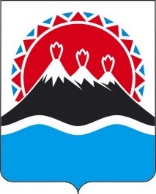 П О С Т А Н О В Л Е Н И ЕПРАВИТЕЛЬСТВА  КАМЧАТСКОГО КРАЯ                   г. Петропавловск-КамчатскийВ соответствии со статьей 781 Бюджетного кодекса Российской Федерации, постановлением Правительства Российской Федерации от 18.09.2020 № 1492 «Об общих требованиях к нормативным правовым актам, муниципальным правовым актам, регулирующим предоставление субсидий, в том числе грантов в форме субсидий, юридическим лицам, индивидуальным предпринимателям, а также физическим лицам – производителям товаров, работ, услуг, и о признании утратившими силу некоторых актов Правительства Российской Федерации и отдельных положений некоторых актов Правительства Российской ФедерацииПРАВИТЕЛЬСТВО ПОСТАНОВЛЯЕТ:1. Утвердить Порядок определения объема и предоставления из краевого бюджета субсидии автономной некоммерческой организации «Ресурсный центр добровольчества Камчатского края» на финансовое обеспечение расходов, связанных с осуществлением уставной деятельности, согласно приложению к настоящему Постановлению.2. Настоящее Постановление вступает в силу через 10 дней после дня его официального опубликования.Порядок определения объема и предоставления из краевогобюджета субсидии автономной некоммерческой организации «Ресурсный центр добровольчества Камчатского края» на финансовое обеспечение расходов, связанных с осуществлением уставной деятельности1. Настоящий Порядок регулирует вопросы определения объема и предоставления из краевого бюджета субсидии автономной некоммерческой организации «Ресурсный центр добровольчества Камчатского края» (далее - Организация) на финансовое обеспечение расходов, связанных с осуществлением уставной деятельности.2. Целью предоставления субсидии является поддержка деятельности Организации, реализующей общественно значимые мероприятия на территории Камчатского края.3. Субсидия носит целевой характер и не может быть израсходована на цели, не предусмотренные настоящим Порядком.4. Субсидия предоставляется Министерством развития гражданского общества, молодежи и информационной политики Камчатского края (далее - Министерство) в соответствии со сводной бюджетной росписью краевого бюджета в пределах лимитов бюджетных обязательств, доведенных Министерству в рамках основного мероприятия «Создание и поддержка инфраструктуры для деятельности некоммерческих организаций на региональном и муниципальном уровнях, имущественная поддержка некоммерческих организаций» подпрограммы 5 «Развитие гражданской активности и государственная поддержка некоммерческих неправительственных организаций» государственной программы Камчатского края «Реализация государственной национальной политики и укрепление гражданского единства в Камчатском крае», утвержденной Постановлением Правительства Камчатского края от 29.11.2013 N 546-П.Сведения о субсидии размещаются на едином портале бюджетной системы Российской Федерации в информационно-телекоммуникационной сети «Интернет» (в разделе единого портала) при формировании проекта закона о бюджете (проекта закона о внесении изменений в закон о бюджете).5. Субсидия предоставляется в целях возмещения фактически понесенных и документально подтвержденных затрат по оплате коммунальных услуг за период с 01 января по 31 декабря 2021 года. 6. Условиями предоставления субсидии являются:1) соответствие Организации на первое число месяца, предшествующего месяцу, в котором планируется заключение соглашения о предоставлении субсидии (далее - Соглашение) следующим требованиям:а) Организация не должна находиться в процессе реорганизации, ликвидации, в отношении нее не введена процедура банкротства, деятельность Организации не должна быть приостановлена в порядке, предусмотренном законодательством Российской Федерации;б) отсутствие у Организации неисполненных обязанностей по уплате налогов, сборов, страховых взносов, пеней, штрафов, процентов, подлежащих уплате в соответствии с законодательством Российской Федерации о налогах и сборах;в) отсутствие у Организации просроченной задолженности по возврату в краевой бюджет субсидий, предоставленных в том числе в соответствии с иными правовыми актами, и иная просроченная задолженность перед краевым бюджетом;г) Организация не должна являться иностранным юридическим лицом, а также российским юридическим лицом, в уставном (складочном) капитале которой доля участия иностранных юридических лиц, местом регистрации которых является государство или территория, включенные в утвержденный Министерством финансов Российской Федерации перечень государств и территорий, предоставляющих льготный налоговый режим налогообложения и (или) не предусматривающих раскрытия и предоставления информации при проведении финансовых операций (офшорные зоны), в совокупности превышает 50 процентов;д) Организация не должна получать средства из краевого бюджета на основании иных нормативных правовых актов Камчатского края на цели, установленные настоящим Порядком;7) наличие обязательства Организации по долевому финансированию отдельных затрат, на которые предоставляется субсидия.8. Субсидия предоставляется на основании Соглашения.Соглашение, дополнительное соглашение к соглашению, в том числе дополнительное соглашение о расторжении соглашения (при необходимости) заключается в соответствии с типовой формой, утвержденной Министерством финансов Камчатского края.9. Для получения субсидии Организация представляет в Министерство следующие документы:1) заявку на предоставление субсидии по форме, утвержденной Министерством;2) копию устава, заверенную надлежащим образом;3) справку, подписанную руководителем Организации, о соответствии Организации условиям, указанным в части 4 настоящего Порядка;4) выписку из Единого государственного реестра юридических лиц.10. Выписка из Единого государственного реестра юридических лиц представляется Организацией по собственной инициативе.В случае непредставления Организацией выписки из Единого государственного реестра юридических лиц Министерство в течение 2 рабочих дней со дня получения документов, указанных в пунктах 1 - 3 части 9 настоящего Порядка, запрашивает данную выписку в порядке межведомственного информационного взаимодействия.Организация вправе представить в Министерство сведения из Единого государственного реестра юридических лиц по собственной инициативе.11. Министерство в течение 5 рабочих дней со дня получения документов, указанных в части 9 настоящего Порядка, принимает решение о предоставлении субсидии либо об отказе в ее предоставлении.12. Основаниями для отказа в предоставлении субсидии являются:1) несоответствие Организации условиям предоставления субсидии, установленным частью 6 настоящего Порядка;2) несоответствие представленных Организацией документов требованиям, установленным частью 9 настоящего Порядка;3) непредставление или представление не в полном объеме Организацией документов, указанных в части 9 настоящего Порядка;4) установление факта недостоверности представленной Организацией информации.13. В случае принятия решения об отказе в предоставлении субсидии Министерство в течение 10 рабочих дней со дня получения документов, указанных в части 6 настоящего Порядка, направляет Организации уведомление о принятом решении с обоснованием причин отказа.14. В случае принятия решения о предоставлении субсидии Министерство в течение 10 рабочих дней со дня получения документов, указанных в части 9 настоящего Порядка, заключает с Организацией Соглашение и издает приказ о предоставлении Организации субсидии.15. Обязательными условиями предоставления субсидии, включаемыми в Соглашение и договоры (соглашения), заключенные в целях исполнения обязательств по данным договорам (соглашениям), являются согласие Организации и лиц, являющихся поставщиками (подрядчиками, исполнителями) по договорам (соглашениям), заключенным в целях исполнения обязательств по Соглашениям, на осуществление Министерством и органами государственного финансового контроля проверок соблюдения ими условий, целей и порядка предоставления субсидий и запрет приобретения за счет средств субсидии иностранной валюты, за исключением операций, осуществляемых в соответствии с валютным законодательством Российской Федерации при закупке (поставке) высокотехнологичного импортного оборудования, сырья и комплектующих изделий, а также иных операций в случаях, определенных нормативными правовыми актами, решениями Президента Российской Федерации, Правительства Российской Федерации, губернатора Камчатского края, Правительства Камчатского края, регулирующими порядок предоставления субсидий.16. В соглашении должно содержаться условие о согласовании новых условий соглашения или о расторжении соглашения при недостижении согласия по новым условиям в случае уменьшения Министерству раннее доведенных лимитов бюджетных обязательств, установленных в соответствии с частью 4 настоящего Порядка, приводящего к невозможности предоставления субсидии в размере, определенном в соглашении.17. Субсидия предоставляется в размере, предусмотренном для соответствующей Организации законом Камчатского края о краевом бюджете на соответствующий финансовый год.18. Министерство перечисляет субсидию на расчетный счет Организации, открытый в кредитной организации, реквизиты которого указаны в заявке на предоставление субсидии, в течение 30 календарных дней со дня издания приказа о предоставлении Организации субсидии.19. Результатом предоставлении субсидии является повышение эффективности деятельности и финансовой устойчивости некоммерческих организаций, в том числе некоммерческих организаций - исполнителей общественно полезных услуг.20. Показателями, необходимыми для достижения результата предоставлении субсидии, являются:1) количество публикаций в средствах массовой информации Камчатского края, в том числе в информационно-коммуникационной сети «Интернет» о деятельности Организации и о деятельности социально ориентированных некоммерческих организаций;2) количество социально ориентированных некоммерческих организаций, участвующих в презентационно-выставочных, обучающих и общественно значимых мероприятиях, проводимых Организацией;3) количество презентационно-выставочных, обучающих и общественно значимых мероприятий для социально ориентированных некоммерческих организаций;4) количество оказанных социально ориентированным некоммерческим организациям консультаций;5) количество социально ориентированных некоммерческих организаций, которым оказана поддержка в нефинансовых формах;6) количество муниципальных районов, городских и муниципальных округов, в которых проводились мероприятия;7) количество мероприятий, проведенных для сотрудников городских (районных) информационно-консультационных центров по содействию деятельности социально ориентированных некоммерческих организаций.21. Значения показателей, необходимых для достижения результата предоставления субсидии, устанавливаются в Соглашении.22. Организация предоставляет в Министерство в срок не позднее 15 января года, следующего за отчетным, отчет о достижении результатов и показателей предоставления субсидии, а также отчет об осуществлении расходов, источником финансового обеспечения которых является субсидия, по форме согласно приложению к Соглашению.23. Министерство вправе устанавливать в Соглашении сроки и формы предоставления Организацией дополнительной отчетности.24. Министерство и органы государственного финансового контроля осуществляют обязательную проверку соблюдения Организацией условий, целей и порядка предоставления субсидии.25. Остаток субсидии, неиспользованной в отчетном финансовом году, может использоваться получателем субсидии в очередном финансовом году на цели, указанные в части 2 настоящего Порядка, при принятии Министерством по согласованию с Министерством финансов Камчатского края, в порядке, определенном Правительством Камчатского края, решения о наличии потребности в указанных средствах и включении соответствующих положений в Соглашение.В случае отсутствия указанного решения остаток субсидии, неиспользованной в отчетном финансовом году, подлежит возврату в краевой бюджет на лицевой счет Министерства не позднее 15 февраля очередного финансового года.26. В случае выявления, в том числе по фактам проверок, проведенных Министерством и органом государственного финансового контроля, нарушения целей, условий, порядка предоставления субсидии, Организация обязана возвратить денежные средства в краевой бюджет в следующем порядке и сроки:1) в случае выявления нарушения органом государственного финансового контроля - на основании представления и (или) предписания органа государственного финансового контроля в сроки, указанные в представлении и (или) предписании;2) в случае выявления нарушения Министерством - в течение 20 рабочих дней со дня получения требования Министерства.27. В случае, если в текущем финансовом году Организация не достигла значений показателей, необходимых для достижения результата предоставлении субсидии, установленных Соглашением, средства субсидии подлежат возврату в краевой бюджет на лицевой счет Министерства из расчета 0,5 процента от размера предоставленной субсидии за каждое недостигнутое значение.28. Письменное требование о возврате субсидии направляется Министерством в Организацию в течение 5 календарных дней со дня выявления обстоятельств, указанных в пункте 2 части 26 и части 27 настоящего Порядка.[Дата регистрации]№[Номер документа]Об утверждении порядка определения объема и предоставления из краевого бюджета субсидии автономной некоммерческой организации «Ресурсный центр добровольчества Камчатского края» на финансовое обеспечение расходов, связанных с осуществлением уставной деятельностиВрио Председателя Правительства - Первого вице-губернатора Камчатского края[горизонтальный штамп подписи 1]Е.А. Чекин Приложение к постановлению Правительства Камчатского края                                                                 от [Дата регистрации] № [Номер документа]